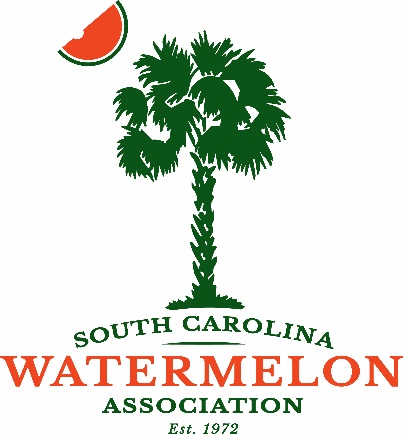 Jubilee Level Sponsors	Donation of $2,000 or HigherYour logo/Name on signs throughout the Hotel and ability to place your promotional items in registration welcome bagsYour graphics on the slideshow at the Saturday Lunch Buffet and ability to place your marketing information on the tables during lunch on SaturdayYour name/logo on the official SCWA Convention KoozieFull page ad in the convention program at the Jubilee level (7.5”W x 9.5”H)Complimentary Exhibit Space and two Attendee BadgesAllsweet Level Sponsors	Donation of $1,500Your logo/Name on signs throughout the HotelAbility to place your promotional items in registration welcome bags Full page ad in the Program at the Allsweet Level (7.5”W x 9.5”H)Complimentary Exhibit Space and two Attendee BadgesSangria Level Sponsors	Donation of $1,000Ability to place your promotional items in registration welcome bags Half page ad in the convention program at the Sangria Level (7.5”W x 4.5”H)One complimentary Attendee BadgeNEW President’s Reception Sponsors	Donation of $1,000Your logo/name on display during the President’s Reception Friday nightAbility to place promotional items on tables at the receptionHalf page ad in the Program at the Sangria/Reception Level (7.5”W x 4.5”H)One complimentary attendee BadgeCrimson Level Sponsors	Donation of $500Half page ad in the Program at the Crimson Sweet Level (7.5”W x 4.5”H)Auction Item DonationsWe greatly appreciate any items you may wish to donate for the live auction.  Donors of these items will be recognized during the event.   PLEASE EMAIL ALL SPONSOR ARTWORK TO GGOHAGAN@SCDA.SC.GOV NO LATER THAN DECEMBER 1, 2022 TO ENSURE IT MAKES IT IN THE PROGRAM.PDF FILE PREFERRED BUT WILL ACCEPT HIGH-REZ 300 PPI JPEG